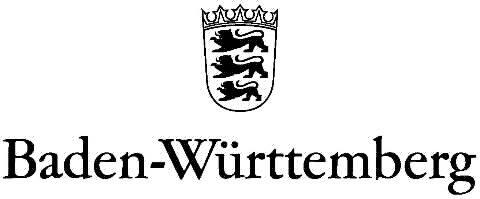      STAATLICHES SCHULAMT MANNHEIMAntragder Erziehungsberechtigten zur Aufnahme in einen SchulkindergartenSollte spätestens bis 15.02. eines jeden Jahres am Staatlichen Schulamt Mannheim gestellt werdenPersonenbezogene Daten des KindesErziehungsberechtigteBegründung für den Antrag (vorhandene Berichte beifügen)Bisherige eingeschaltete Fachdienste / andere Partner (z.B. Frühförderung, Eingliederungshilfe, Therapeuten, Sozialpädiatrisches Zentrum, Kinderklinik, Gesundheitsamt, Jugendhilfe, Erziehungsberatungsstelle …)Durch wen wurden Sie bezüglich des Besuchs eines Schulkindergartens beraten?Dürfen Unterlagen einer Frühfördereinrichtung verwendet werden? Wenn ja, welche?ElternwunschUnterschriften:Staatliches Schulamt MannheimAugustaanlage 6768165 MannheimEingangsstempel SSAVornameVornameNachnameNachnameNachnameGeburtsdatumGeburtsortGeburtsortGeschlechtStaatsangehörigkeitStraße, HausnummerStraße, HausnummerStraße, HausnummerStraße, HausnummerStraße, HausnummerPLZ, WohnortPLZ, WohnortPLZ, WohnortPLZ, WohnortPLZ, WohnortDerzeit besuchte Einrichtung/KITA:Derzeit besuchte Einrichtung/KITA:Derzeit besuchte Einrichtung/KITA:Derzeit besuchte Einrichtung/KITA:Derzeit besuchte Einrichtung/KITA:VornameVornameVornameVornameNachnameNachnameNachnameBitte ankreuzen: Diese Person ist…Bitte ankreuzen: Diese Person ist…Bitte ankreuzen: Diese Person ist…Bitte ankreuzen: Diese Person ist…Bitte ankreuzen: Diese Person ist…Bitte ankreuzen: Diese Person ist…Bitte ankreuzen: Diese Person ist… leiblicher Vater leibliche Mutter leiblicher Vater leibliche Mutter leiblicher Vater leibliche Mutter sorgeberechtigt nicht sorgeberechtigt sorgeberechtigt nicht sorgeberechtigt sorgeberechtigt nicht sorgeberechtigt gesetzlicher Vertreter/ VormundTelefon FestnetzTelefon FestnetzTelefon MobilTelefon MobilTelefon MobilE-MailE-MailStraße, HausnummerStraße, HausnummerStraße, HausnummerStraße, HausnummerStraße, HausnummerStraße, HausnummerStraße, HausnummerPLZWohnortWohnortWohnortWohnortWohnortWohnortVornameVornameVornameVornameNachnameNachnameNachnameBitte ankreuzen: Diese Person ist…Bitte ankreuzen: Diese Person ist…Bitte ankreuzen: Diese Person ist…Bitte ankreuzen: Diese Person ist…Bitte ankreuzen: Diese Person ist…Bitte ankreuzen: Diese Person ist…Bitte ankreuzen: Diese Person ist… leiblicher Vater leibliche Mutter leiblicher Vater leibliche Mutter leiblicher Vater leibliche Mutter sorgeberechtigt nicht sorgeberechtigt sorgeberechtigt nicht sorgeberechtigt sorgeberechtigt nicht sorgeberechtigt gesetzlicher Vertreter/ VormundTelefon FestnetzTelefon FestnetzTelefon MobilTelefon MobilTelefon MobilE-MailE-MailStraße, HausnummerStraße, HausnummerStraße, HausnummerStraße, HausnummerStraße, HausnummerStraße, HausnummerStraße, HausnummerPLZWohnortWohnortWohnortWohnortWohnortWohnortName und Adresse der Fachdienste / der anderen Partner: Schulkindergarten                                           Sonderpädagogische Beratungsstelle Logopädie Ergotherapie                                         Kindergarten AndereSollte ein sonderpädagogischer Förderbedarf vor Beginn der Schulpflicht festgestellt werden, wünschen Sie die Aufnahme in folgenden Schulkindergarten: Wir sind / ich bin darüber informiert, dass die beim Staatlichen Schulamt Mannheim zum Zwecke der Antragsbearbeitung erhobenen persönlichen und sachlichen Daten unseres / meines o.g. Kindes elektronisch erfasst und verarbeitet werden.Wir sind / ich bin darüber informiert, dass die beim Staatlichen Schulamt Mannheim zum Zwecke der Antragsbearbeitung erhobenen persönlichen und sachlichen Daten unseres / meines o.g. Kindes elektronisch erfasst und verarbeitet werden.Wir sind / ich bin darüber informiert, dass die beim Staatlichen Schulamt Mannheim zum Zwecke der Antragsbearbeitung erhobenen persönlichen und sachlichen Daten unseres / meines o.g. Kindes elektronisch erfasst und verarbeitet werden.Wir sind / ich bin darüber informiert, dass die beim Staatlichen Schulamt Mannheim zum Zwecke der Antragsbearbeitung erhobenen persönlichen und sachlichen Daten unseres / meines o.g. Kindes elektronisch erfasst und verarbeitet werden.Ort, Datum	Unterschrift Erziehungsberechtigte(r)Ort, Datum	Unterschrift Erziehungsberechtigte(r)